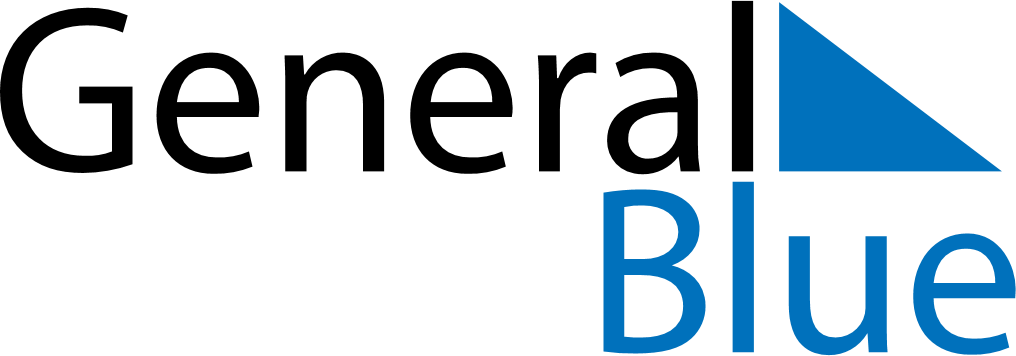 November 2024November 2024November 2024November 2024November 2024November 2024Marijampole, LithuaniaMarijampole, LithuaniaMarijampole, LithuaniaMarijampole, LithuaniaMarijampole, LithuaniaMarijampole, LithuaniaSunday Monday Tuesday Wednesday Thursday Friday Saturday 1 2 Sunrise: 7:29 AM Sunset: 4:51 PM Daylight: 9 hours and 22 minutes. Sunrise: 7:31 AM Sunset: 4:49 PM Daylight: 9 hours and 17 minutes. 3 4 5 6 7 8 9 Sunrise: 7:33 AM Sunset: 4:47 PM Daylight: 9 hours and 13 minutes. Sunrise: 7:35 AM Sunset: 4:45 PM Daylight: 9 hours and 9 minutes. Sunrise: 7:37 AM Sunset: 4:43 PM Daylight: 9 hours and 6 minutes. Sunrise: 7:39 AM Sunset: 4:41 PM Daylight: 9 hours and 2 minutes. Sunrise: 7:41 AM Sunset: 4:39 PM Daylight: 8 hours and 58 minutes. Sunrise: 7:43 AM Sunset: 4:37 PM Daylight: 8 hours and 54 minutes. Sunrise: 7:45 AM Sunset: 4:35 PM Daylight: 8 hours and 50 minutes. 10 11 12 13 14 15 16 Sunrise: 7:47 AM Sunset: 4:33 PM Daylight: 8 hours and 46 minutes. Sunrise: 7:49 AM Sunset: 4:32 PM Daylight: 8 hours and 43 minutes. Sunrise: 7:50 AM Sunset: 4:30 PM Daylight: 8 hours and 39 minutes. Sunrise: 7:52 AM Sunset: 4:28 PM Daylight: 8 hours and 35 minutes. Sunrise: 7:54 AM Sunset: 4:27 PM Daylight: 8 hours and 32 minutes. Sunrise: 7:56 AM Sunset: 4:25 PM Daylight: 8 hours and 28 minutes. Sunrise: 7:58 AM Sunset: 4:23 PM Daylight: 8 hours and 25 minutes. 17 18 19 20 21 22 23 Sunrise: 8:00 AM Sunset: 4:22 PM Daylight: 8 hours and 21 minutes. Sunrise: 8:02 AM Sunset: 4:20 PM Daylight: 8 hours and 18 minutes. Sunrise: 8:04 AM Sunset: 4:19 PM Daylight: 8 hours and 14 minutes. Sunrise: 8:06 AM Sunset: 4:18 PM Daylight: 8 hours and 11 minutes. Sunrise: 8:08 AM Sunset: 4:16 PM Daylight: 8 hours and 8 minutes. Sunrise: 8:10 AM Sunset: 4:15 PM Daylight: 8 hours and 5 minutes. Sunrise: 8:11 AM Sunset: 4:14 PM Daylight: 8 hours and 2 minutes. 24 25 26 27 28 29 30 Sunrise: 8:13 AM Sunset: 4:12 PM Daylight: 7 hours and 59 minutes. Sunrise: 8:15 AM Sunset: 4:11 PM Daylight: 7 hours and 56 minutes. Sunrise: 8:17 AM Sunset: 4:10 PM Daylight: 7 hours and 53 minutes. Sunrise: 8:18 AM Sunset: 4:09 PM Daylight: 7 hours and 50 minutes. Sunrise: 8:20 AM Sunset: 4:08 PM Daylight: 7 hours and 48 minutes. Sunrise: 8:22 AM Sunset: 4:07 PM Daylight: 7 hours and 45 minutes. Sunrise: 8:23 AM Sunset: 4:06 PM Daylight: 7 hours and 43 minutes. 